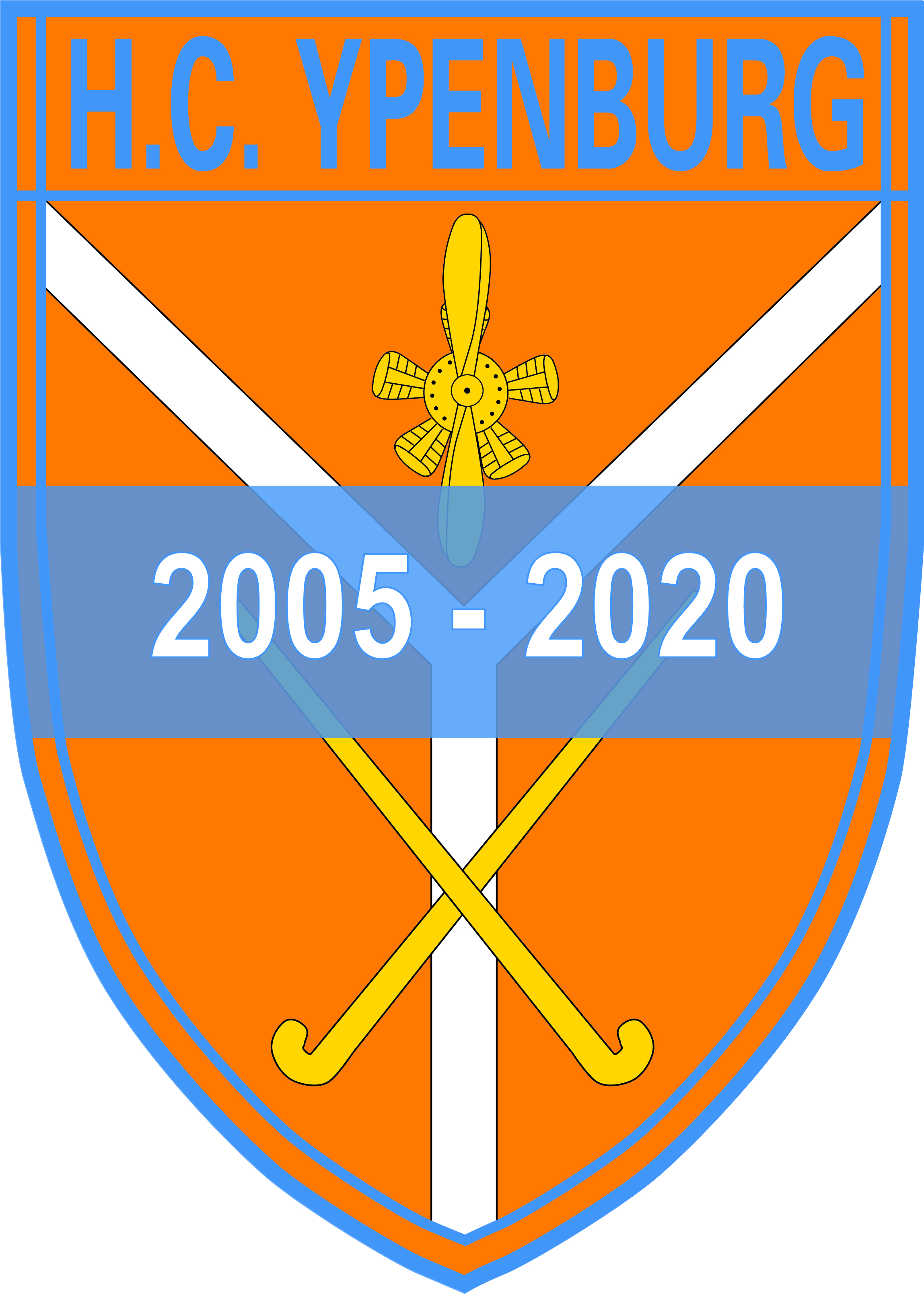 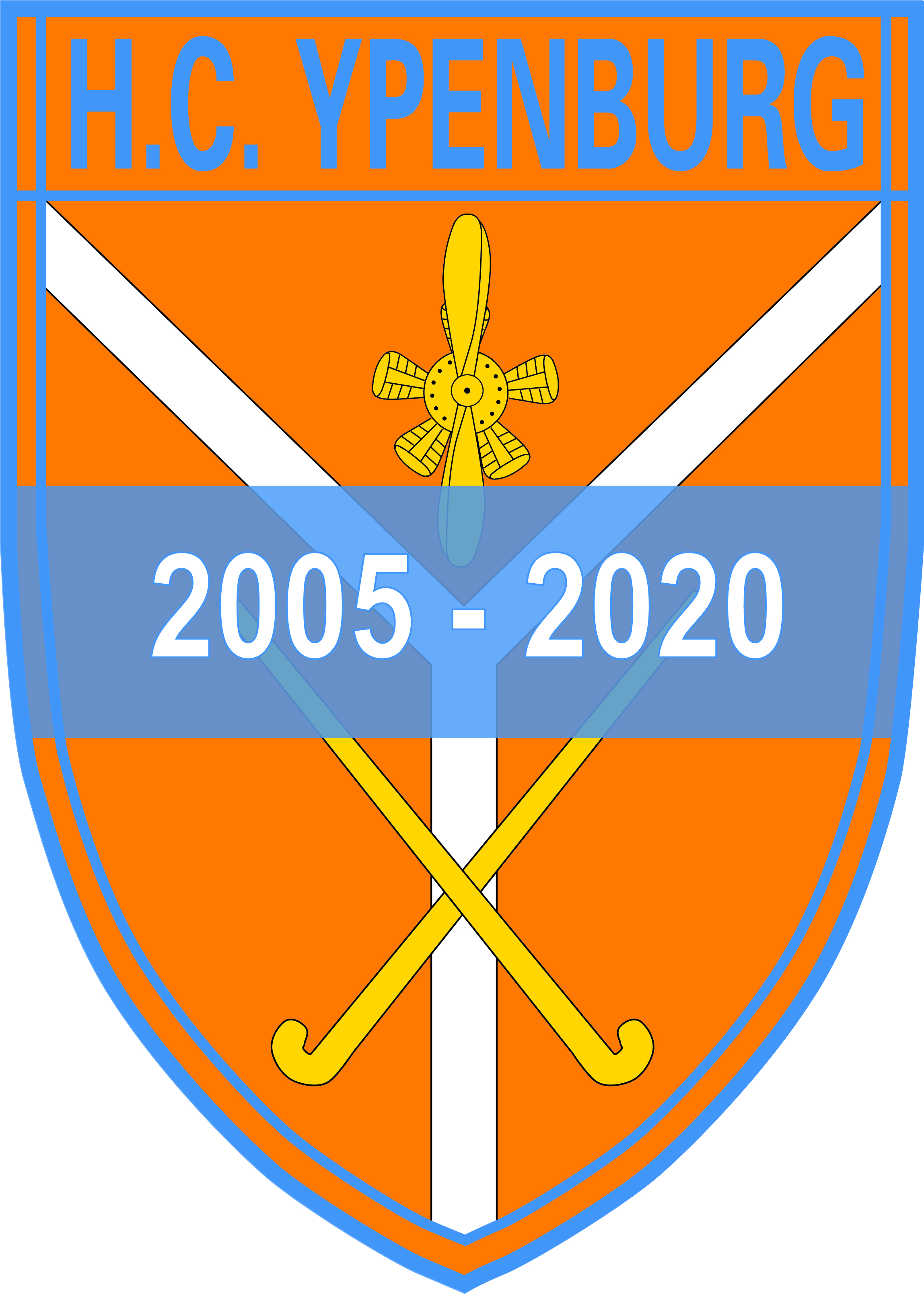 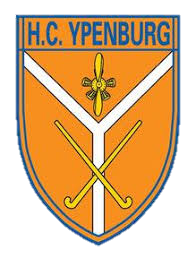 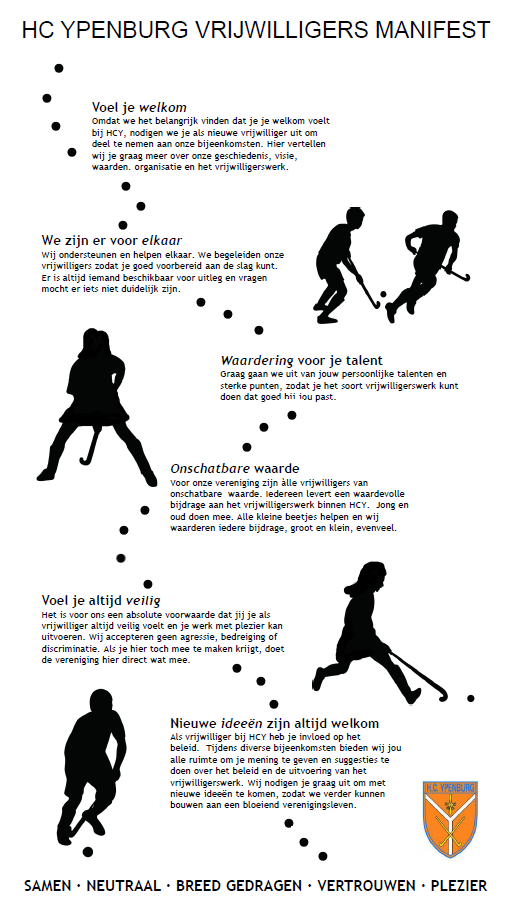 InhoudZet jouw talent in voor HCY!We zijn trots op de prachtige vereniging die HCY is. HCY zijn we met elkaar: vóór de leden en dóór de leden. Als we niet allemaal ons steentje bijdragen, wordt het een onpersoonlijke en sfeerloze boel. Bovendien zou de contributie torenhoog zijn, als we zouden moeten betalen voor al het werk dat gedaan wordt.Gelukkig hebben we binnen onze vereniging honderden vrijwilligers. Veel teams hebben natuurlijk coaches, teammanagers, scheidsrechters en trainers die zich meestal vrijwillig inzetten. Daarnaast heeft HCY ook nog ruim 100 enthousiaste vrijwilligers, die op meer overkoepelende vlakken (in projecten of commissies) bijdragen aan het hockeyplezier en verenigingsleven.Er zijn altijd vacatures bij HCY. In dit vrijwilligersboekje worden verschillende rollen en taken beschreven. We zoeken geregeld versterking om de taken meer te kunnen verdelen, om nieuwe zaken gestructureerd op te pakken of als opvolger voor een vrijwilliger die ermee stopt. Ook bij HCY geldt: vele handen maken licht werk. Interesse of meer weten? Stuur een mailtje naar vrijwilligers@hcypenburg.nlMet vriendelijke groet,Het Bestuur van HCYBestuur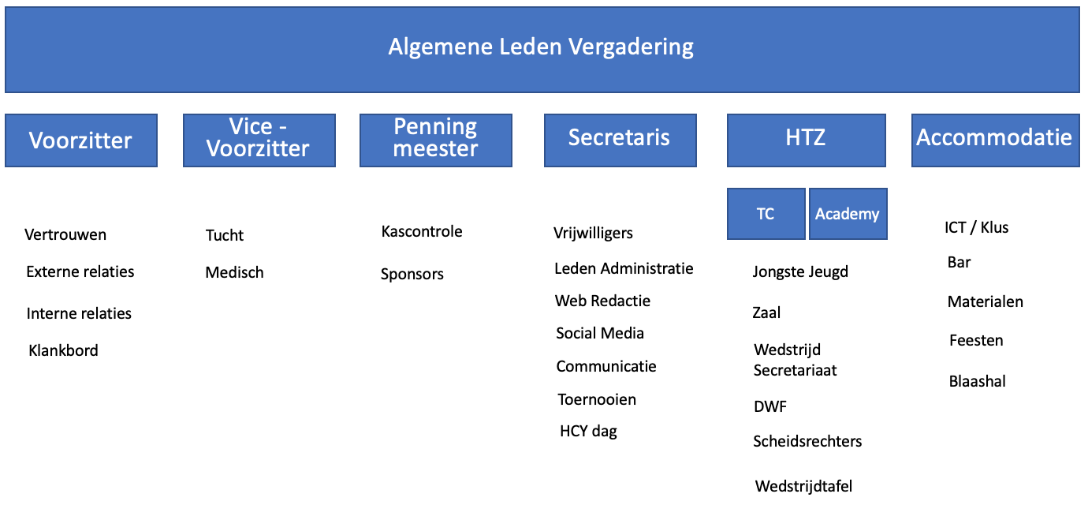 Voorzitter: 				Milco de Frel Vice-voorzitter en accommodatie: 	Friso Sybrandy Secretaris en Hockey Techn. Zaken: 	Albert Goense Penningmeester: 			Roy de Jong Bestuurslid: 			Sanne Stigter Mail: bestuur@hcypenburg.nlBelangrijkste rollen op en rond het veldTechnisch CoördinatorTaken: Het opleiden en begeleiden van het hockey technisch kader van HCY: de trainers en coaches van alle teams. Zorgen voor het begeleiden, goed functioneren en bewaken van de kwaliteit van het technisch kader en spelers, inclusief handelen naar de gedragscode. Zorgt ervoor dat in hoofdlijnen het plan wordt uitgeschreven hoe het technisch kader binnen de vereniging, op zowel kwantitatief als kwalitatief, sterker en volwassener te maken door begeleiding, opleiding en coaching van de trainers en coaches.Zorgt voor aanbieden van leerlijnen t.b.v. trainers en coachesVerzorgen en verspreiden trainingsstof.Organisatie trainersopleidingen.Contacten met KNHB-opleidingen en externe trainers.Mail: hcyacademy@hcypenburg.nlCoachTaken:Bevorderen van de positieve sfeer en de teamgeest Waarborgen van de veiligheidStimuleren van prestatie en het plezier Geeft het team tactische inzicht in het spelInrichten van de organisatie rond het team Handhaven van de normen en waarden Onderhoud contact met de trainer(s) van het betreffende het teamAanspreekpunt voor de Technische Commissie en LijncoördinatorenBij problemen bespreekt de coach dit in eerste instantie met trainer, aanvoerder en/of teammanager, in tweede instantie met de lijncoordinator. Op de hoogte zijn van de hockey spelregelsVoorbeeldfunctie voor de spelersTeammanagerTaken: Treedt op als gastheer/vrouw en faciliteert bij thuiswedstrijden. Ziet erop toe dat alles rondom het team goed verloopt.Beheert de whatsappgroep van het teamIs aanspreekpunt voor de vrijwilligerscommissiesRegelt de vrijwilligersfuncties uit het team voor de clubZorg voor kinderen, team en groepsprocesIs intermediair tussen spelers, trainer en coachVormt het eerste aanspreekpunt bij issues op het sociale vlak, rondom ‘gedrag en interactie’Regelt, samen in overleg met het team, de teamuitjes van het teamZorgt dat het wedstrijdformulier op de juiste wijze wordt ingevuld Regelt invallersZorgt voor taken als rijbeurten, fruitbeurten etc.TrainerTaken:Helpt de speler om zich te ontwikkelen op zowel technisch als tactisch niveau te verbeteren. Trainen een of meerdere groepen in Hockey  Geeft aanwijzingen, voert oefeningen uit en zorgt ervoor dat de spelers beter wordenBij problemen bespreekt de trainer dit in eerste instantie met coach, aanvoerder en/of teammanager, in tweede instantie met de lijncoordinator.Om de speler/speelster dusdanige voldoening te geven zijn een aantal voorwaarden van groot belang: De training moet VEILIG, LEUK en LEERZAAM zijnLijn-coördinatoren Taken: Zorgt voor de organisatie van de jeugd leeftijdslijn en draagt bij aan het jeugdbeleid van HCYIs aanspreekpunt voor de teams, spelers, ouders, coaches en trainers binnen de lijnBiedt binnen iedere lijn optimale ondersteuning aan trainers, coaches, spelers en oudersVormen het opvangnet als het niet goed loopt met een speler of andere betrokkene bij het team.Ondersteunt de Technische Commissie en is de oren en ogen op het veld per lijn Zorgt voor het organiseren van toernooien binnen zijn of haar lijnAanvoerderTaken:spreekt teamgenoten aan op hun gedrag voor, tijdens en na de wedstrijd;aanspreekpunt tijdens de wedstrijd en verantwoordelijk voor het team;verlengstuk van de coach;spreekbuis van het team naar anderen; aanspreekpunt van het team voor de vereniging; voorbeeld voor anderen.Technische CommissieDoel: Vormgeven en bewaken van het Hockey Technisch beleidTaken: Ontwikkelen, bijstellen en bewaken van het technisch hockeybeleid ondersteund door de Lijncoördinatoren. Contacten met KNHB (inschrijvingen teams en andere evenementen) en relatiebeheer andere clubsCoördinatie contractbeheer trainers en autoriseert uitbetaling door de penningmeesterCoördinator selectie- en teamindelingenTC werkt nauw samen met de Lijn-coördinatoren, de Technisch Coordinator, het wedstrijdsecretiariaat en de Jongste JeugdcommissieVerantwoordelijk voor:Het opstellen (en uitvoeren) van het hockey technisch beleid. Het bewaken van het budget (contracteren trainers en betaalde coaches)Periodieke afstemming met lijncoördinatoren Teamindeling en benoemen coaches en trainers voor de gehele vereniging (senioren en jeugd). Het maken van een (standaard) trainingsschemaSelectiewedstrijden en -trainingen met onafhankelijke beoordelaars Mail: technischecommissie@hcypenburg.nlJongste JeugdcommissieDoel: De Jongste Jeugdcommissie zorgt dat de 1e en 2e jaars kinderen van de F- en de E-lijn leuke en uitdagende hockeytraining krijgen aangeboden, zodat zij elk op hun eigen niveau leren hockeyen en vanaf de 2e jaars F op hun eigen niveau hockeycompetitie kunnen spelen tegen clubs uit de regio.De Jongste Jeugd Commissie bestaat uit twee lijncoördinatoren per lijn en een voorzitter Jongste Jeugd Commissie.Mail: jongstejeugdcommissie@hcypenburg.nlTaken Lijncoördinatoren Jongste Jeugd: Het indelen van de jongste jeugdteams.Aangeven via het wedstrijdsecretariaat op welke sterkte de teams ingedeeld worden.Gedurende de voorcompetitie van het seizoen alert zijn op een eventuele betere herindeling.Organiseren van diverse bijeenkomsten, introductiebijeenkomst, spelleiders en coachavonden, train de trainer sessies.Activiteiten organiseren die passen binnen de lijn, jongste jeugd dag, toernooien.Zorgen dat elk team een coach en jeugdtrainer heeft.Het volgen van de lijn. Dit betekent regelmatig de teams te zien en een gesprekje met de coach van het betreffende team. Lijncoördinatoren vormen het opvangnet als het niet goed loopt met een speler of andere betrokkene bij het team.Potentiële spelers op de wachtlijst nabellen.Nieuwe leden wegwijs maken.Hebben maandelijks overleg en stemt regelmatig af met de voorzitter Jongste Jeugd.Wedstrijdsecretariaat en DWFTaken:Coördineren planning wedstrijden, velden en tijdenInformeren/attenderen/verwijzen van tegenstanders van de HCY gedragscode bij de mailwisseling met tegenstander over de wedstrijden.Wedstrijdschema invoer/speelschema makenUitslagen verwerken naar KNHB (internet)Contact onderhouden met Arbitragecommissie en het districtskantoor KNHBInformeren tegenstanders en eigen teams bij afgelasten wedstrijden.Het wedstrijdsecretariaat voert de werkzaamheden uit:wedstrijdsecretaris seniorenwedstrijdsecretaris junioren (A t/m D)wedstrijdsecretaris jongste jeugd (E/F)veldplannerDWF coördinatorJaarlijks inschrijven teams bij KNHBOp wedstrijddagen telefonisch bereikbaar zijn voor afgelastingen en deze dezelfde dag melden bij de KNHB en aan alle wedstrijdsecretarissen van tegenstanders(kan in roulatie)Digitaal Wedstrijd Formulier (DWF)-formulieren controleren en vragen van KNHB en teams over uitslagen, kaarten, opmerkingen op het DWF doornemen en verwerkenMail: wedstrijdsecretaris@hcypenburg.nlWedstrijdtafelTaken:Is op zaterdag tijdens regulier competitie weekenden centraal aanspreekpunt, zowel op de velden als in het clubhuis. Ontvangt zoveel mogelijk de coaches van de bezoekende teams en attendeert ze op de gedragscode van HCY zichtbaar in het clubhuis Wijst teams de kleedkamers Ziet erop toe dat er voor iedere wedstrijd 2 scheidsrechters zijn verschenen. Neemt zo nodig maatregelen ter plekke door invallers aan te wijzen Ziet erop toe dat de ingeplande mensen voor de bardienst zijn verschenen. Indien nodig iemand anders vragen Zorgt ervoor dat de wedstrijden op tijd beginnen  Organiseert bij een ongeval medische hulp, zoals eventueel vervoer naar het ziekenhuis, maar zelf op de club aanwezig blijven. Voor kleine ongelukjes is er een EHBO kist Inplannen teams voor bardiensten Mail: wedstrijdtafel@hcypenburg.nlMaterialencommissieTaken: Inkoop, uitgifte en onderhoud van alle keepers- en trainingsmaterialen Het in bruikleen stellen van de keepersmaterialen bij aanvang van het seizoen en de inname ervan aan het eind van het seizoen Uitgifte van teamboekje, met agenda voor het hele seizoen, gedragscode en vrijwilligersboekje per team.Het beheersen van de kosten van de aan te schaffen materialen en het onderhoud er van, zodat de teams zo lang mogelijk van de aangeschafte materialen gebruik kunnen makenVast aanspreekpunt voor de leden inzake alle uitgereikte materialen en voor het indienen van verzoeken voor vervanging of reparatieHet inventariseren van beschadigingen aan- en verlies van materialen en het adviseren van het bestuur Bestuur adviseren over richtlijnen voor het juist gebruik van de uitgereikte keepersmaterialenMail: materialencommissie@hcypenburg.nlZaalhockeycommissie Taken:Zaalruimte regelenIn overleg met Technische Commissie trainingsschema opstellenMet bestuur overleggen over budgetCommunicatie naar leden en coachesVerzorgen en onderhouden van contact met de KNHB en teams over voorkomende zaken. Mail: zaalcommissaris@hcypenburg.nlScheidsrechterscommissieTaken: Onderhoudt een kwantitatief en kwalitatief voldoende scheidsrechters bestand;Wijst scheidsrechters aan bij wedstrijden waarvoor de KNHB geen scheidsrechters aanwijst;Regelt informatieavonden voor de scheidsrechters;Begeleidt beginnende clubscheidsrechters;Stimuleert en organiseert opleidingen (via een e-learning) en examens (via KNHB);Attendeert de scheidsrechters op de gedragscode en neemt dit mee in de training bij aanvang seizoen; Communiceert regelwijzigingen naar scheidsrechters, leden en coaches;Werven van CS+ kandidaten.Mail: scheidsrechterscommissie@hcypenburg.nlBarcommissieDoel:De Barcommissie is een club van ongeveer 40 personen die op rooster barverantwoordelijk zijn. Zij staan op zaterdag en/of zondag (bijna) altijd met z'n tweeën in shifts van 3 uur met een frequentie van 1x per 4 a 5 weken. Daar kunnen zij een verzoek voor indienen op beschikbaarheid en de coördinator van de Barcie maak daar het rooster voor. Daarnaast zijn er hulpteam ouders die 1 a 2x per jaar bardienst draaien en hier maakt de wedstrijdtafel een rooster voor.De coördinator maakt het barrooster.Taken:Uitvoeren van de barwerkzaamheden Uitvoeren van werkzaamheden in de keuken Draaiende houden van de bar van het clubhuis, incl. instructie van de hulpteam oudersAttendeert indien nodig bezoekers op gedragscode. Ziet erop toe dat de informatie zichtbaar (blijft) in het clubhuis.Zorgen dat de hulpteam ouders als gastheer/vrouw optreden: ontvangst van de gasten, aanwijzen van kleedkamers, velden, EHBO ruimtelimonade voor de teams na afloop van de wedstrijden bar verzorgen afwassen, opruimen en aanvegen van het clubhuis prullenbakken in clubhuis, toiletten, kleedkamers en buiten rondom de velden legen en voorzien van nieuwe afvalzakken WC-papier en papieren handdoekjes toiletten clubhuis en kleedkamers aanvullen Instrueren van de hulpteam ouders dat er geen alcohol geschonken mag worden aan personen onder de 18 jaar. Reglement conform Drank en Horeca wet toepassen. Er wordt gewerkt in shifts van ca. 3 uur voor de barciemedewerker en de hulpteam ouders.  Mail: barcommissie@hcypenburg.nlAccommodatiecommissieTaak:Adviseert en ondersteunt bij het maken van keuzes voor onderhoud en innovaties en komt daarnaast met ideeën en concrete verbeteringen in bouwtechnische aspecten van het clubhuis en voor het complex.Mail: Accommodatie@hcypenburg.nlKlus CommissieTaken:Verantwoordelijk voor het op peil houden van het complex en de technische aspecten van het clubhuis. Diverse klussen zoals het repareren van goals, reclameborden en -doeken, ballenvangers en het verrichten van kleine reparaties en verbeteringen in en om het clubhuis.Mail: kluscommissie@hcypenburg.nlCommunicatie / Redactie TeamTaken:Redactie van de website en nieuwsbriefCoördineren van interne en externe communicatie, zoals het beheer van de website, social media en het versturen van nieuwsbrieven en persberichtenDe commissies en het bestuur helpen bij het zo goed mogelijk delen van hun activiteiten Ziet erop toe dat de communicatie over de gedragscode elke jaar opnieuw onder de aandacht gebracht wordt, bijvoorbeeld  door middel van visuele uitingen in clubhuis, website en in emailverkeer naar de leden, ouders en bezoekers.Contacten met pers voor het aanleveren van contentInterviewen van sponsoren, spelers en vrijwilligersStukjes tekst of foto’s aanleveren/posten voor website/instagram/whatsapp/facebook etc.Vloggen voor ons YouTube kanaalFotograferen bij evenementen, toernooien en wedstrijdenMail: redactie@hcypenburg.nlLeden AdministratieTaken:Bijhouden en verwerken van mutaties van alle leden (jeugd, senioren/veteranen en trimhockey leden)Inschrijvingen coördinerenZiet er op toe dat de nieuwe leden de gedragscode hebben onderschreven bij inschrijving, accepteren anders lidmaatschap niet.Contacten met bestuur, TC, vrijwilligerscoördinator en de diverse commissies binnen HCYVragen van leden en potentiële leden beantwoordenMail: ledenadministratie@hcypenburg.nlEvenementen CommissieTaken:Coördinatie en organisatie van activiteiten, die een bijdrage leveren aan de gezelligheid, positieve sfeer en het plezier onder onze leden, zoals:Thé DansantToernooienbegeleiding (facilitair)SinterklaasfeestPaashaasFamilietoernooiHCY DagClubfeesten JubileumcommissieMail: evenementen@hcypenburg.nlSponsorcommissie Doel: Het werven van fondsen en middelen voor de vereniging. Deze commissie coördineert alle sponsoractiviteiten en verzorgt de acquisitie op het gebied van advertenties, shirtsponsoring, reclameborden, team- en evenementensponsoring.Taken: Het werven van nieuwe sponsoren en andere vormen van sponsoring voor HCY, zoals bijvoorbeeld voor sponsoring van: advertenties, shirtsponsoring, reclameborden, team en evenementensponsoring.Het coördineren van alle sponsoractiviteiten en afspraken met betrekking tot sponsoring van HCYHet onderhouden van contacten en de communicatie met bestaande en nieuwe sponsoren; Het attenderen van de sponsoren op de ethische overwegingen van de vereniging door middel van de gedragscode.Het maken van een sponsorjaarplanning en het vastleggen van sponsorcontracten, afspraken en tijdsplanning. Aanspreekpunt zijn binnen de vereniging inzake sponsorzaken (bordsponsoring, kleding etc.)Overleggen en afstemmen van m.b.t. sponsoring besluiten met bestuur en andere betrokken commissies binnen HCYMail: Sponsorcommissie@hcypenburg.nlControlecommissie Taken: Toezicht en controle financiële uitgaven en inkomsten en van de jaarrekening, opgesteld door de penningmeester van het bestuurHet controleren van de jaarlijkse boekhoudingVerslag uitbrengen aan de Algemene Leden VergaderingMail: controlecommissie@hcypenburg.nlCommissie Sportiviteit en Respect (S&R) Taken:Organiseren en initiëren van diverse activiteiten op gebied van sportmedische voorlichting. o.a. EHBO avond, beheren EHBO koffers, AED apparaatOpstellen van adviezen richting bestuur en leden betreffende medische aangelegenheden binnen de clubVerder organiseren en verzorgen de leden van de commissie in samenwerking met de VCP’s en de  Technische Commissie informatieavonden voor coaches en trainersBedenken en uitvoeren van activiteiten rondom Sportiviteit en Respect, in samenwerking met de VCP’s en TC, en ook met de andere hockeyclubs in onze regio (bijv. Blauwe Kaart) Mail:  sportiviteit&respect@hcypenburg.nlVertrouwenscontactpersoon (VCP)Taken:De VCP is voor leden die te maken hebben met seksuele intimidatie of ander ongewenst gedrag en hier met iemand over willen spreken. De VCP:biedt een luisterend oor en behandelt je (verhaal) met respect, werkt vertrouwelijk, geeft raad en verwijst door voor geschikte hulp. heeft in principe eenmalig een gesprek met je en denkt mee over een volgende te nemen stap.zal zelf geen bemiddeling gesprekken voeren.stelt naar aanleiding van het gesprek een verslag op, stemt dit met jou af en informeert het bestuur. Dit kan ook anoniem. Zo blijft het bestuur op de hoogte van wat er speelt binnen de vereniging en kan het bestuur zo nodig handelen.De VCP werkt niet persoonsgericht, maar procesgericht ('wat' gaat er mis, niet 'wie' iets gedaan heeft).Profileert zich binnen de eigen organisatie, zorgt ervoor dat iedereen binnen de organisatie op de hoogte is van het bestaan van de VCP en ziet erop toe dat de gedragsregels van de sport worden nageleefd.Draagt bij aan beleidsuitvoering op verenigingsniveau met betrekking tot landelijke ontwikkelingen in het beleid Seksuele Intimidatie en sociaal veilige sportomgeving en geeft daarover (on)gevraagd advies en informatie aan het bestuur.Mail: vertrouwenspersoon@hcypenburg.nlTuchtcommissie Taken: Is door het bestuur belast met het onderzoeken van overtredingen en het opleggen van maatregelen. Bewaker van normen en waarden in de breedste zin, zowel binnen, als buiten het veld. Het opleggen en ten uitvoer leggen van straffen aan spelers conform de bepalingen van de KNHB.Administratieve afhandeling van de straffen (rode en gele kaarten) die zijn opgelegd door de bond.Mail: tuchtcommissie@hcypenburg.nlPrivacy Officer	(AVG) Taken:Aanspreekpunt voor leden voor privacy aangelegenheden (AVG).Uitvoering en bewaken van de vastgelegde processen en afspraken over privacyGevraagd en ongevraagd advies geven aan bestuur over privacybescherming en over verbeteringsmogelijkhedenCommunicatie rondom AVG via nieuwsbrief, website (bijv. gebruik van social media)Administratieve organisatie checken op datalekken (bijv. verwerkingsverklaringen)Mail: privacy@hcypenburg.nlVOG Administratie Taken:Registreert alle VOG’s en zorgt voor een sluitende administratieBewaakt dat vrijwilligers een geldige VOG hebbenGeeft advies over VOG aan leden en het bestuurMail: VOG@hcypenburg.nlProject DuurzaamheidDoel: Duurzaamheid staat bij HCY hoog op de agenda. Het doel is om onze club op een kostenneutrale wijze schoner en duurzamer te krijgen. Denk bijvoorbeeld aan het water- en energieverbruik en aan de afvalstromen binnen onze club. Wij hebben daarom een projectgroep duurzaamheid opgericht die zich richt op de volgende speerpunten:Verlichting veldenWateraanvoer sproei installatieStroom- en warmte verbruik Afval en recyclingMail: duurzaamheid@hcypenburg.nlProject Grote Clubactie (GCA)Doel: Van de opbrengst van GCA gaat maar liefst 80% naar de club! Ieder jaar bepalen we samen met de verkopers, de leden dus, wat de beste bestemming is voor de opbrengst van iedere actie. In de afgelopen jaren heeft de club bijvoorbeeld een mobiele tribune aangeschaft, een uitgebreide lounge-set voor in het clubhuis gekocht, mini-goaltjes aangeschaft, nieuwe geluid-boxen voor in het clubhuis, zijn er twee clinics georganiseerd en is er een sleeppush-tafel aangeschaft.Taken:Coördineren van de uitgiften van de loten verloopboekjesStimuleren tot de verkoopIdeeën uitzetten en contact hebben met het bestuurInvoeren van alle boekjes Uitreiken team en individuele prijzen tijdens de nieuwjaarsborrelMail: groteclubactie@hcypenburg.nlProject BlaashalDoel: Het realiseren van een mobiele blaashal. De projectgroep houdt zich o.a. bezig met het aanvragen van vergunningen bij de gemeente, het financieren van de blaashal, marktonderzoek en de communicatie met de omgeving.Mail: blaashal@hcypenburg.nlProject clubhuis 2.0Taken:Doet voorstellen aan het bestuur voor de herinrichting van het clubhuisCoördineert en voert de herinrichting van het clubhuis uit, samen met vrijwilligers.Mail: Accommodatie@hcypenburg.nlWeb & App master en ICT Support Taken:Alles afhandelen voor wat betreft de website en de organisatie daarachterVerzorgen van de ICT in en rond het clubhuis: infra clubhuis, kassa, pin, tv, monitors met besturing, beamer, netwerk en internet, WiFi, scorebord, cashless card, etc.LISA-beheer (ledenadministratie systeem van HCY)Camerabewaking op de clubMail: webmaster@hcypenburg.nlVolg ons op: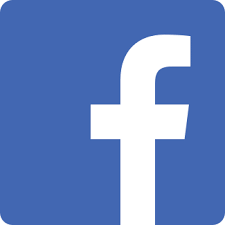 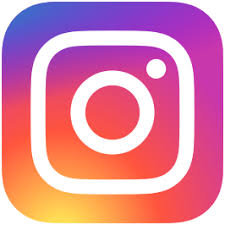 www.instagram.com/hc.ypenburg 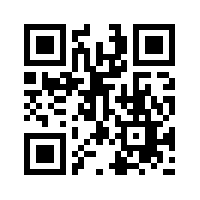 www.facebook.com/hcypenburg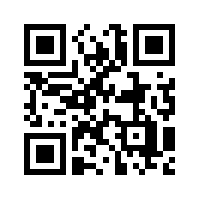 